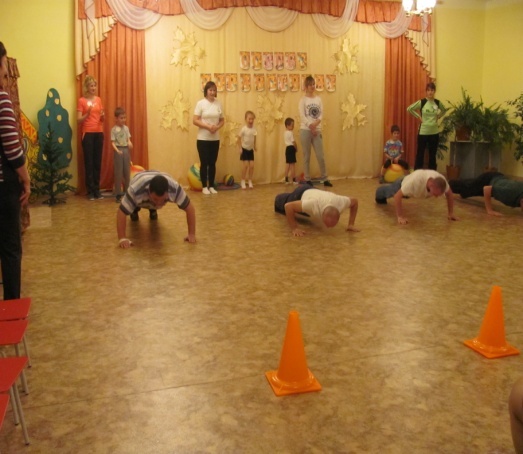 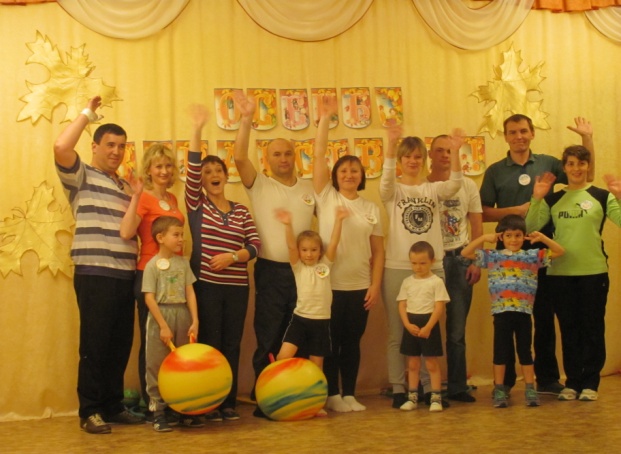 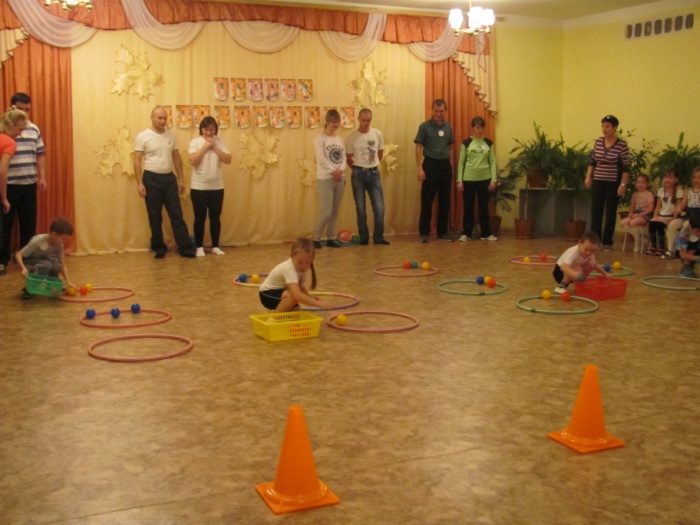 «Папа, мама, я - спортивная семья»Добрый вечер, дорогие друзья! Мы рады видеть вас на нашем празднике «Папа, мама, я -спортивная семья».- Почему семья? Потому что это самое дорогое, что есть у любого человека, в семье его сила, в семье мы находим любовь и понимание. А если семья ещё дружит со спортом- значит это дружная и здоровая семья. В сегодняшних состязаниях будут соревноваться в ловкости, силе и выносливости: 	Семья Вани Орлова- мама Анна Геннадьевна и папа Сергей Владимирович.Семья Богдана Гнатюк- мама Наталья Павловна и папа Алексей Васильевич.Семья Динара Ганеева- мама Ольга Николаевна и папа Александр Сергеевич.Семья Даши Черноус- мама Надежда Сергеевна и папа Сергей Николаевич.Оценивать спортивные достижения наших участников соревнований будет судейская коллегия в составе:Крючкова Галина Аркадьевна - ст.воспитатель д/сада,Рожкова Наталья Владимировна –психолог д/сада,Андреева Ирина Анатольевна – логопед д/сада.Слово командам /название, девиз, художественный номер/.Начнём наши соревнования с разминки – я начинаю пословицу, а вы заканчиваете:1.Дети не в тягость,  а в /радость/.2.Когда семья вместе,  и /сердце на месте/.3.Дом вести – не руками/трясти/.4.Ребёнок учится тому – что видит  у себя /в дому/.5.Умел дитя родить – умей (и научить).6. Не красна изба углами – красна (пирогами).7. Родители трудолюбивы – и дети (не ленивы).8. Детишек воспитать – не  (курочек пересчитать).Эстафеты:«Разложи и собери» -ребёнок раскладывает шарики в обручи, мама собирает, папа раскладывает, ребёнок собирает/нельзя класть в один обруч шарики одного цвета/. «Пронеси- не урони» - ребёнок несёт на ракетке кубик, родители- мячики.«Переправа» -каждый участник добирается до конуса, ступая на дощечки, обратно бегом.«Ловкий мяч» - ребёнок прыгает с зажатым мячом между ног,  мама прокатывает мяч обручем, папа- клюшкой.«Самая стройная семья»- нужно прижаться  друг к другу максимально близко, можно посадить ребёнка на плечи к папе/ измерять метром/.«Меткий стрелок»- кто больше собьёт кеглей, прокатывая мяч.«Что нам стоит мост построить» - папа встаёт на высокие четвереньки, под ним проползает мама и встаёт так же, под ними проползает ребёнок и встаёт так же- кто дольше простоит.Ребёнок  прыгает на мяче, мама через скакалку, а папа отжимается.Вот и подошли к концу наши весёлые соревнования. Вы все молодцы, честно боролись за победу! А кто победил-  сейчас узнаем.Слово жюри.